CRANCEYLe COMITE des FÊTES ORGANISESon 3ème MARCHE DU TERROIR& DE L'ARTISANAT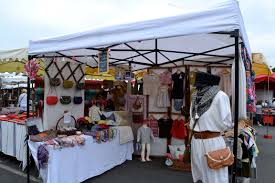 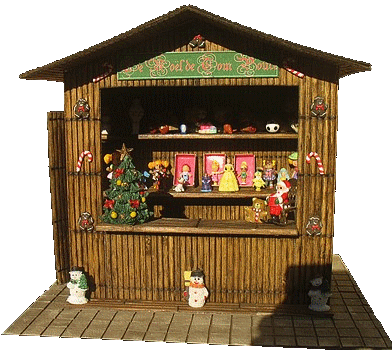 Stand extérieur ou dans la salle des fêtesLe DIMANCHE 19 MAI 2019de 10h à 18hExposition de voitures anciennesPossibilité de restauration sur place BuvetteRenseignements et réservation :Tel : 03 25 24 06 18 ou 03 25 24 99 63 ou 03 25 24 81 20Mail : ctedfcrancey10@orange.frParticipation pour un emplacement intérieur de 3,60m (3 tables) 10 €.							4€ la table supplémentaire de 1,20mEmplacement extérieur avec son propre stand     10 €Réservation et règlement à adresser avant le 12 mai à:Comité des fêtes 30 rue de Faverolles 10100 CRANCEY---------------------------------------------------------------------------------------------Nom: __________________________Prénom:________________________Vente:________________________________________Tel:______________Adresse:_______________________________________________________Réservation :en extérieur, j'ai mon propre stand   OUI    NON      longueur:_______Intérieur: base 3,60m = 10€ plus table supplémentaire 1,20m:  __ x 4€ =___